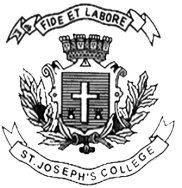 ST. JOSEPH’S COLLEGE (AUTONOMOUS), BENGALURU-27IV Semester Examination - CBCSHS 0E 4116 - Karnataka TourismTime: - 90 mins 					                                 Max Marks: - 35 Section A (Essays)	Answer the following 							15 x 2 1. What are the different Types of tourism?2. What is Sustainable Tourism and its Importance? Section B (Short Notes)			Answer any ONE of the following						5 x 11. What are the different Supportive Services? 2. Write a note on Protection of Ancient Monuments					HS-OE-4116-B-17